Методика оценки финансового состояния, деловой репутации и реальности деятельности юридического лица - резидента Российской Федерации для предоставления займов в соответствии с частью 17 статьи 3.3 Федерального закона от 29.12.2004 №191-ФЗ «О введении в действие Градостроительного кодекса Российской Федерации»Оглавление1. ОБЩИЕ ПОЛОЖЕНИЯ2. ИНФОРМАЦИОННАЯ БАЗА ДЛЯ АНАЛИЗА3. АНАЛИЗ ФИНАНСОВЫХ РЕЗУЛЬТАТОВ4. АНАЛИЗ СТРУКТУРЫ БАЛАНСА5. АНАЛИТИЧЕСКИЕ ПОКАЗАТЕЛИ6. КОЭФФИЦИЕНТЫ, ХАРАКТЕРИЗУЮЩИЕ ПЛАТЖЕСПОСОБНОСТЬ ОРГАНИЗАЦИИ 7. КОЭФФИЦИЕНТЫ, ПОЗВОЛЯЮЩИЕ ОЦЕНИТЬ ЭФФЕКТИВНОСТЬ ЭКОНОМИЧЕСКОЙ ДЕЯТЕЛЬНОСТИ ОРГАНИЗАЦИИ8. РАСЧЕТ РИСКА НЕВОЗВРАТА ЗАЙМА9. ПРОВЕРКА ДЕЛОВОЙ РЕПУТАЦИИ10. ОЦЕНКА ОБСТОЯТЕЛЬСТВ, СВИДЕТЕЛЬСТВУЮЩИХ О ВОЗМОЖНОМ ОТСУТСТВИИ У ЗАЕМЩИКОВ РЕАЛЬНОЙ ДЕЯТЕЛЬНОСТИ ИЛИ ОБ ОСУЩЕСТВЕЛЕНИИ ЕЕ В НЕЗНАЧИТЕЛЬНЫХ ОБЪЕМАХ11.ВЫВОДЫ12. ПРИЛОЖЕНИЯ13. ВСПОМОГАТЕЛЬНЫЕ КОЭФФИЦИЕНТЫ ДЛЯ ФИНАНСОВОГО АНАЛИЗА1. Общие положения1.1. Настоящая Методика разработана в качестве рекомендательного документа для использования саморегулируемыми организациями, объединяющими лиц, осуществляющих строительство, для оценки юридических лиц – членов таких СРО для выдачи займов в соответствии с частью 17 статьи 3.3 Федерального закона Российской Федерации №191-ФЗ от 29.12.2004 «О введении в действие Градостроительного кодекса Российской Федерации» (далее – Градостроительный кодекс).Методика регламентирует порядок анализа и оценки финансовой и иной информации о юридических лицах , обратившихся с целью получения займа. Применение Методики возможно для оценки организаций, формирующих финансовую отчетность в соответствии с Приказом Минфина России от 02.07.2010 № 66н «О формах бухгалтерской отчетности организаций» (со всеми изменениями).Методика включает в себя описание процесса проведения анализа финансового положения юридических лиц любой организационно-правовой формы (далее – Заемщик) путем подробного отражения всех аналитических показателей, их расчета и нормативных значений, качественных показателей, степень их влияния на итоговое значение финансово положения. Анализ финансового положения производится с целью определения кредитного риска путем формирования объективного заключения о финансовой устойчивости, платежеспособности, деловой активности и эффективности деятельности юридического лица, а также выявления проблем и перспектив его развития. Анализ осуществляется на комплексной основе и производится путем расчета совокупности показателей, выявления финансовых и нефинансовых рисков, осуществления их сравнительного анализа с оптимальными (нормативными) значениями, присвоения бальной оценки с учетом веса в общей рейтинговой шкале и дальнейшего суммирования полученных значений с целью получения итогового финансового положения Заемщика. Необходимым условием для объективного анализа финансового положения Заемщика является полная, достоверная и актуальная информация о нем.Исходными данными для расчета служит финансовая информация о Заемщике, а также иная информация в соответствии с требованиями Градостроительного кодекса и Постановления Правительства Российской Федерации от 27.06.2020 № 938. Источниками информации могут служить:Заверенные копии бухгалтерской (финансовой) отчетности за год, предшествующий году подачи документов;Оборотно-сальдовая ведомость по счетам: 62, 60, 76, 51, 70, 66, 67;Расшифровка кредитов и займов, расшифровка дебиторской и кредиторской задолженности в разрезе контрагентов с ИНН, сроков возникновения и погашения;Справка об остатках денежных средств на расчетных счетах Заемщика в кредитных организациях;Сведения о наличии (отсутствии) привлечения к субсидиарной ответственности в соответствии с Федеральным законом "О несостоятельности (банкротстве)" лиц, указанных в подпункте ж пункта 6 Постановления Правительства Российской Федерации от 27.06.2020 № 938;Cправка налогового органа о задолженности по уплате налогов, сборов, пеней, штрафов и процентов, подлежащих уплате в соответствии с законодательством Российской Федерации, по состоянию на 1-е число месяца, в котором представляются документы Справка об отсутствии задолженности по выплате заработной платы по состоянию на 01.04.2020 год;План расходования займа с указанием целей его использования, соответствующих пункту 4 Положения об отдельных условиях предоставления займов членам саморегулируемых организаций и порядке осуществления контроля за использованием средств, предоставленных по таким займам, утвержденного Постановлением Правительства РФ от 27.06.2020 № 938, и лиц, в пользу которых будут осуществляться платежи за счет средств займа;Справка о наличии (отсутствии) судимости у учредителей (участников) ЗаемщикаСправка налогового органа об открытых расчетных счетах заемщика в кредитных организациях;Сведения, размещенные в открытых источниках (Контур.Фокус, СПАРК)Реестр договоров на период предоставления займа;Договоры подряда с приложением документов, подтверждающих объем выполненных по таким договорам работ.Анализ финансового положения проводится с целью:Оценки абсолютных и относительных показателей финансовой устойчивости предприятия и оценка изменения ее уровня,Оценки платежеспособности предприятия и ликвидности активов его баланса.1.3 Анализ финансового положения Заемщика осуществляется по следующим направлениям:Анализ ликвидности и платежеспособности;Анализ структуры активов и пассивов;Анализ финансовой устойчивости;Анализ достаточности объема оборотов для погашения задолженности, анализ дебиторской/кредиторской задолженностей, заемных средств, запасов, основных средств.Анализ финансовой устойчивости по величине излишка (недостатка) собственных оборотных средствАнализ рентабельностиАнализ рентабельности капиталаРасчет показателей деловой активности (оборачиваемости)Анализ кредитоспособности заемщика по методике Сбербанка РоссииПрогноз банкротства1.4 Наряду с перечисленными направлениями анализа финансового положения для всех Заемщиков рекомендуется проводить:Изучение добросовестности и деловой репутации;1.5. Саморегулируемая организация (далее - СРО) вправе запросить дополнительную информацию для комплексной оценки финансового состояния Заемщика и принятия объективного решения для выдачи займа.Примечание (не требуется включать в методику, утверждаемую СРО):СРО могут утвердить решением своих органов управления эту или любую другую методику, позволяющую оценить финансовое состояние, деловую репутацию и реальность деятельности юридического лица, претендующего на получение займа. Если СРО утверждает методику в качестве способа оценки финансового состояния, деловой репутации и реальности деятельности юридического лица, в Положение о КФ ОДО необходимо включить дополнительное требование к члену, например, «заключение об оценке финансового положения и деловой репутации члена саморегулируемой организации (в соответствии с методикой, утверждённой саморегулируемой организацией) содержит выводы об обеспечении возвратности средств займа» или «коэффициент риска невозврата займа, рассчитанный в соответствии с Методикой оценки финансового состояния, деловой репутации и реальности деятельности юридического лица имеет значение более или равное нулю». Кроме того, требуется включить пункт следующего содержания: «Саморегулируемая организация в соответствии с Методикой по оценке финансового состояния и деловой репутации юридического лица, (вариативная часть, в случае утверждения ПДКОУ СРО указанной Методики) утверждает заключение о финансовой устойчивости, платёжеспособности, деловой активности и эффективности деятельности заёмщика. Для этих целей саморегулируемая организация вправе запросить у заёмщика дополнительную информацию и документы, предусмотренные указанной Методикой.».2. Информационная база для анализа2.1 Оценка финансового положения Заемщика – юридического лица-резидента проводится на основании бухгалтерской отчетности. Отчетность, запрашиваемая в целях проведения финансового анализа, должна соответствовать определенным требованиям (отчетность должна быть предоставлена не менее чем за финансовый год, содержать бухгалтерский баланс и отчет о финансовых результатах; отчетность должна быть заверена подписью и печатью уполномоченного лица).2.2 На основе представленных документов проводится финансово-экономический анализ хозяйственной деятельности Заемщика, который осуществляется с использованием расчетного файла, приведенного в приложении 1.2.3 Критерии, позволяющие признать бухгалтерскую отчетность недостоверной.Информация считается объективной и достоверной, если она не имеет противоречий между собой. Информация считается актуальной, если она датирована сроком не более месяца от даты проведения анализа.3. Анализ финансовых результатов3.1 Анализ финансовых результатов деятельности Заемщика осуществляется на основе данных Отчета о прибылях и убытках/о финансовых результатах (годовой отчет) (форма № 0710002). Для проведения анализа следует использовать расчетный файл – вкладка баланс – Таблицу «Отчет о финансовых результатах» (см. Таблицу 1). Показатели Таблицы рассчитываются на основании Отчета о прибылях и убытках/о финансовых результатах (годовой отчет) путем анализа показателей формы. Таблица 1ФИНАНСОВЫЕ РЕЗУЛЬТАТЫВ данной таблице проводится анализ отчета о финансовых результатах, за период, в котором отображается изменения статей по периоду, а также определяется среднегодовая величина статей отчета о финансовых результатах.Необходимо проанализировать изменение статей отчета о финансовых результатах в количественном и процентом соотношении. Горизонтальный анализ позволяет понять, происходит ли развитие компании, наращивает ли она объем сбыта, увеличивает размер финансового результата от своей деятельности. Все это позволяет понять направление развития компании, что обеспечивает аналитика информацией о перспективах бизнеса. Более высокий темп прироста доходов по сравнению с расходами будет указывать на повышение эффективности работы компании. 4. Анализ структуры баланса4.1 Анализ структуры актива баланса4.1.1 Анализ структуры активов Заемщика осуществляется на основе данных Бухгалтерского баланса (форма №0710001). Для проведения анализа следует использовать расчетный файл – вкладка баланс – «Актив» (см. Таблицу 2).Таблица 24.1.2. В целях анализа финансовой устойчивости и платежеспособности Заемщика активы в Таблице 2 сгруппированы на внеоборотные и оборотные, т.е. по принципу ликвидности.4.1.3. Строка "Внеоборотные активы" представляет сумму следующих показателей:"Нематериальные активы", к ним относятся результаты исследований и разработок, организационные расходы, патенты и прочие нематериальные активы, находящиеся на балансе Заемщика;"Основные средства" – это сумма основных средств Заемщика и величины доходных вложений в материальные ценности;"Вложения во внеоборотные активы" – величина незавершенных капвложений Заемщика;"Долгосрочные финансовые вложения" – сумма всех долгосрочных финансовых вложений Заемщика;"Прочие внеоборотные активы" – отложенные налоговые активы и прочие внеоборотные активы, не нашедшие отражение в предыдущих показателях.4.1.4. Строка "Оборотные активы" рассчитывается как сумма следующих показателей:"Запасы" – сырье, материалы, готовая продукция для перепродажи и иные аналогичные материальные активы;"Дебиторская задолженность", к ним относятся дебиторская задолженность покупателей и заказчиков, задолженность по векселям к получению, задолженность дочерних и зависимых обществ, задолженность по авансам выданным, задолженность по расчетам с прочими дебиторами;"Краткосрочные финансовые вложения" – сумма краткосрочных финансовых вложений;"Денежные средства" – сумма наличных и безналичных денежных средств."Прочие оборотные активы" – сумма оборотных активов, не включенных в перечисленные выше показатели, включая НДС по приобретенным ценностям и прочие запасы и затраты.4.1.5. В столбцах в % к валюте баланс Таблицы 2 указываются относительные значения (в процентном выражении), характеризующие удельный вес каждого показателя в валюте баланса, за 100% принимается значение строки «Баланс».В столбцах Изменение за анализируемый период Таблицы 2 указывается абсолютное и относительное изменение каждого показателя за анализируемый период.4.1.6. Необходимо проанализировать абсолютное значение, удельный вес и изменение каждого показателя Таблицы 2.4.2. Анализ структуры пассивов баланса4.2.1. Анализ структуры пассивов Заемщика осуществляется на основе данных бухгалтерского баланса (формы №0710001). Для проведения анализа следует использовать расчетный файл – вкладка баланс – «Пассив» (см. Таблицу 3). Показатели Таблицы определяются путем агрегирования строк пассива бухгалтерского баланса.Таблица 34.2.2. Строка "КАПИТАЛ И РЕЗЕРВЫ " представляет сумму следующих показателей:"Уставный капитал (фактический)" – величина оплаченного уставного капитала за минусом задолженности учредителей по взносам в уставный капитал и суммы собственных акций, выкупленных у акционеров;"Добавочный капитал";"Целевое финансирование";"Резервы, фонды, нераспределенная прибыль (фактические)" – сумма нераспределенной прибыли, резервов (в т.ч. резервов под условные обязательства и резервы предстоящих расходов) и фондов за минусом убытков;4.2.3. Строка "ДОЛГОСРОЧНЫЕ ОБЯЗАТЕЛЬСТВА" включает долгосрочные кредиты банков и долгосрочные займы, долгосрочную кредиторскую задолженность (которая в свою очередь, в том числе включает в себя отложенные налоговые обязательства и прочие долгосрочные обязательства).4.2.4. В строку "КРАТКОСРОЧНЫЕ ОБЯЗАТЕЛЬСТВА" включена сумма следующих показателей:"Краткосрочные кредиты" – краткосрочные заемные средства;"Краткосрочная кредиторская задолженность" – кредиторская задолженность Заемщика, срок погашения которой, согласно условиям договора, не превышает 12 месяцев;"Прочие краткосрочные обязательства" сумма краткосрочных обязательств, не включенных в перечисленные выше показатели;"Доходы будущих периодов".4.2.5. В столбцах в % к валюте баланс Таблицы 3 указываются относительные значения (в процентном выражении), характеризующие удельный вес каждого показателя в валюте баланса, за 100% принимается значение строки «Баланс».В столбцах Изменение за анализируемый период Таблицы 3 указывается абсолютное и относительное изменение каждого показателя за анализируемый период.4.2.6. Необходимо проанализировать абсолютное значение, удельный вес и изменение каждого показателя Таблицы 3.                                                     5. Аналитические показатели	Аналитические показатели основаны на расчете финансовых коэффициентов, исходной информацией для которых служат данные, отраженные в бухгалтерской (финансовой) отчетности.	Условно аналитические показатели можно разделить по следующим признакам: коэффициенты, характеризующие финансовую устойчивость организации, коэффициенты, дающие оценку ликвидности и платежеспособности бизнеса, коэффициенты, отражающие эффективность экономической деятельности юридического лица. 5.1 Финансовая устойчивость	Анализ финансовой устойчивости отражает стабильность финансового положения организации, позволяет определить способность поддерживать свою хозяйственно – финансовую деятельность в течение определенного периода времени. 	Финансовую устойчивость организации характеризуют различные коэффициенты и расчеты, однако основным показателем финансовой стабильности компании является доля вложенных собственных средств в общем объеме средств инвестирования. В данной Методике, для определения финансовой стабильности организации, используются следующие показатели: расчет размера чистых активов и собственного капитала организации (с учетом их динамики), коэффициента, характеризующего финансовую автономность или независимость, коэффициента обеспеченности внеоборотных активов собственным капиталом (коэффициент финансовой устойчивости), коэффициента покрытия оборотных активов собственным капиталом, доли оборотных активов в валюте баланса, доли основных средств в валюте баланса.  5.1.1. Коэффициент автономииКоэффициент финансовой независимости или автономии служит для определения объема вложенных собственных средств (собственного капитала, СК) собственниками организации в общую стоимость имущества. Рассчитывается по следующей формуле:Кав = стр. 1300 / стр. 1700Нормативное значение: 0,4 и более (оптимальное 0,5-0,7).При расчете «Коэффициента риска невозврата займа» таблица 4 п. 8 Методики, коэффициенту присваивается оценка в баллах:Если Коэффициент автономии <0,4; -1; Если Коэффициент автономии <0,5; 0;Если Коэффициент автономии >0,5; 1;5.1.2. Коэффициент обеспеченности собственными оборотными средствамиКоэффициент обеспеченности собственными средствами показывает, долю оборотных активов компании, финансируемых за счет собственных средств предприятия.Косс= СОС  (стр. 1300 – 1100) / ОС (стр. 1200) Нормативное значение: 0,1 и более.При расчете «Коэффициента риска невозврата займа» таблица 4 п. 8 Методики, коэффициенту присваивается оценка в баллах:Если Косс <0,1; -1; Если Косс <0,4; 0;Если Косс >0,4; 1;5.1.3 Коэффициент финансовой устойчивостиКоэффициент финансовой устойчивости (коэффициент долгосрочной финансовой независимости) – это финансовый индикатор, который дает аналитику представление о том, какая доля активов предприятия финансируется из устойчивых источников (долгосрочных пассивов и собственного капитала). КФУ демонстрирует финансовую устойчивость объекта инвестирования к внешним воздействиямКФУ = СК + стр. 1400 / стр. 1600Нормативное значение: 0,65 и более.При расчете «Коэффициента риска невозврата займа» таблица 4 п. 8 Методики, коэффициенту присваивается оценка в баллах:Если КФУ <0,6; -1; Если КФУ <0,8; 0;Если КФУ >0,8; 1;                6. Коэффициенты, характеризующие платежеспособность организации	Платежеспособность – это способность организации полностью и в установленные сроки погашать свою кредиторскую задолженность. Платежеспособность является одним из ключевых признаков устойчивого финансового положения предприятия юридического лица, ввиду чего анализ данных показателей в Методике вынесен в отдельную группу. К составляющим платежеспособности можно отнести наличие активов (имущества и денежных средств), достаточных для погашения всех имеющихся у организации обязательств, а также степень их ликвидности, позволяющая конвертировать активы в денежные средства в объеме, достаточном для погашения организацией своих обязательств. Платежеспособность организации с точки зрения ликвидности активов анализируется посредством специальных финансовых коэффициентов – коэффициентов ликвидности, а именно коэффициента абсолютной ликвидности (коэффициента мгновенной ликвидности), коэффициента покрытия (коэффициента быстрой ликвидности), коэффициента текущей ликвидности. При условии удовлетворения нормативным значениям коэффициентов данной группы, организацию можно считать платежеспособной.6.1. Коэффициент абсолютной ликвидностиКоэффициент абсолютной ликвидности показывает, какая доля краткосрочных долговых обязательств будет покрыта за счет денежных средств и их эквивалентов в виде рыночных ценных бумаг и депозитов, т.е. абсолютно ликвидными активами.Кабл = стр. 1240 + стр. 1250 / стр. 1510 + стр. 1520 + стр. 1550Нормативным значением для данного коэффициента принимается значение не менее 0,2. При расчете «Коэффициента риска невозврата займа» таблица 4 п. 8 Методики, коэффициенту присваивается оценка в баллах:Если Кабл <0,1; -1; Если Кабл <0,25; 0;Если Кабл >0,25; 1;6.2. Коэффициент быстрой (срочной) ликвидностиКоэффициент быстрой ликвидности - финансовый коэффициент, равный отношению высоколиквидных текущих активов к краткосрочным обязательствам (текущим пассивам). Данные для расчета - бухгалтерский баланс компании. В отличие от коэффициента текущей ликвидности, здесь в составе активов аналитики не учитывают материально-производственные запасы, так как при их вынужденной реализации убытки максимальны среди всех оборотных средств.Ксрл = стр. 1240 + стр. 1250 + стр. 1230 / стр. 1510 + стр. 1520 стр. 1550Нормативное значение для данного коэффициента принимается в размере не менее 0,8При расчете «Коэффициента риска невозврата займа» таблица 4 п. 8 Методики, коэффициенту присваивается оценка в баллах:Если Ксрл <0,4; -1; Если Ксрл <0,8; 0;Если Ксрл >0,8; 1;6.3. Коэффициент текущей ликвидностиКоэффициент текущей ликвидности показывает способность компании погашать текущие (краткосрочные) обязательства за счёт только оборотных активов. Чем больше значение коэффициента, тем лучше платежеспособность предприятия. Этот показатель учитывает, что не все активы можно продать в срочном порядке.Ктекл = стр. 1200 / стр. 1510 + стр. 1520 + стр. 1550Нормативное значение для данного коэффициента принимается в размере не менее 1,2При расчете «Коэффициента риска невозврата займа» таблица 4 п. 8 Методики, коэффициенту присваивается оценка в баллах:Если Ктекл <0,8; -1; Если Ктекл <1,2; 0;Если Ктекл >1,2; 1;7. Коэффициенты, позволяющие оценить эффективность экономической деятельности организации	Рентабельность - относительный показатель экономической эффективности, отражающий степень эффективности использования материальных, трудовых и денежных ресурсов. Оценка экономической эффективности деятельности организации дает возможность создать целостную картину о его финансовом состоянии и характеризует перспективы  его развития.При анализе эффективности деятельности организации используются следующие коэффициенты: рентабельность активов, рентабельность продаж, рентабельность собственного капитала.7.1. Рентабельность собственного капитала         Коэффициент рентабельности собственного капитала помогает оценить эффективность использования собственных средств компании (организации), вложенных в ее деятельность. Рассчитывается по формуле (%):Рск = ЧП/СК*100%;Р ск = стр. 2400 / средняя величина СК в рамках периода, за который формировалась прибыль до налогообложения и ЧП*100%;       Нормативное значение: 13% и более.При расчете «Коэффициента риска невозврата займа» таблица 4 п. 8 Методики, коэффициенту присваивается оценка в баллах:Если Рск <0; -1; Если Рск <13; 0;Если Рск >13; 1;7.2. Рентабельность активов по прибыли до налогообложения          Коэффициент рентабельности активов организации рассчитывается с целью выявления эффективности использования имеющихся в распоряжении организации активов и влияние их на прибыль организации. Рассчитывается по формуле, (%):Ра = П/ средняя величина Активов в рамках периода, за который формировалась прибыль до налогообложения * 100%;Ра = стр. 2200/ (стр.1600 на начало анализируемого периода + стр. 1600 на конец анализируемого периода)/2 *100%;         Нормативное значение: 4% и более.При расчете «Коэффициента риска невозврата займа» таблица 4 п. 8 Методики, коэффициенту присваивается оценка в баллах:Если Рск <0; -1; Если Рск <4; 0;Если Рск >4; 1;7.3. Рентабельность реализованной продукции по чистой прибыли (величина чистой прибыли в каждом рубле выручки)Данный коэффициент информирует о проценте продаж, составляющем норму чистой прибыли после вычета всех затрат и уплаты налогов. Рассчитывается по формуле, (%):Рп по ЧП = стр. 2400 / стр. 2110 * 100 %Усредненным показателем хорошей рентабельности признан коэффициент в пределах 20-30 %, средней – 5-20 %, низкой 1-5 %.При расчете «Коэффициента риска невозврата займа» таблица 4 п. 8 Методики, коэффициенту присваивается оценка в баллах:Если Рп по ЧП <0; -1; Если Рп по ЧП <5; 0;Если Рп по ЧП >5; 1;8. Расчет риска невозврата займа	Анализ и оценка финансового положения Заемщика на основе описанных выше количественных и качественных показателей его деятельности позволяют получить интегральное значение финансового положения. Расчет производится путем умножения веса каждого из показателей на полученную оценку в баллах и дальнейшего их суммирования. 	Все анализируемые, согласно данной Методике, показатели, с учетом веса в общей рейтинговой шкале, формулами расчета, оценками в баллах и итоговыми значениями отражены в Таблице 4:Таблица 4Кредитование Заемщиков с финансовым положение неудовлетворительное и ниже вызывает повышенные риски, и не рекомендуется.В зависимости от количества набранных баллов, финансовое положение заемщика классифицируется как:Таблица 59. ОЦЕНКА ДЕЛОВОЙ РЕПУТАЦИИДля проверки деловой репутации можно использовать информацию о потенциальном заемщике, размещенную в сервисах для проверки контрагентов по данным официальных источников (Контур.Фокус или СПАРК).При проверке необходимо обращать внимание на наличие негативной информации по потенциальному заёмщику, к которой можно отнести:Наличие решений ФНС о приостановлении операций по счетамИнформация о банкротствеИсполнительные производства существенные для объемов деятельности заемщика (под существенностью принимается задолженность более 25 % от стр. 1300 Бухгалтерского баланса)Факт отсутствия связи у ФНС с контрагентом по адресу регистрации (при наличии такой информации, необходимо подтвердить наличие договора аренды по другому адресу, в котором располагается офис)Наличие судебных разбирательств в качестве ответчика и истца существенных для объемов деятельности заемщика (под существенностью принимается задолженность более 25 % от стр. 1300 Бухгалтерского баланса)Наличие информации о заемщике в реестре недобросовестных поставщиков.Также в качестве оценке деловой репутации заемщика, можно оценить реестр контрактов на срок предоставления займа. В реестре контрактов должна содержаться следующая информация (наименование и ИНН контрагента с кем заключен контракт (договор), срок выполнения работ, сумма договора, объем полученных средства на текущий день, и объем поступлений на период предоставления займа).Рекомендуется осуществить проверку контрагентов из реестра контрактов, на наличие вышеуказанной негативной информации. При выявлении статуса банкротства, рекомендуется запросить у заемщика статус оплаты контракта по выполненным работам, оплачены ли выполненные работы в полном объеме.При выявлении любой из выше перечисленной негативной информации, необходимо применять коэффициент риска невозврата займа, указанный в таблице № 5 Методики в размере -0,1.10. ОЦЕНКА ОБСТОЯТЕЛЬСТВ, СВИДЕТЕЛЬСТВУЮЩИХ О ВОЗМОЖНОМ ОТСУТСТВИИ У ЗАЕМЩИКОВ РЕАЛЬНОЙ ДЕЯТЕЛЬНОСТИ ИЛИ ОБ ОСУЩЕСТВЛЕНИИ ЕЕ В НЕЗНАЧИТЕЛЬНЫХ ОБЪЕМАХМинимальный перечень обстоятельств, каждое из которых свидетельствует о возможном отсутствии у заемщика - юридического лица реальной деятельности или об осуществлении ее в незначительных объемах в денежном выражении, не сопоставимых с размером ссуды (совокупности ссуд, предоставленных данному заемщику):Превышение более чем в 10 раз размера предоставленной заемщику необеспеченного займа, над величиной полученной им среднеквартальной выручки за последние 12 календарных месяцев до даты оценки ссуды (или меньший период для юридических лиц, зарегистрированных в последние 12 календарных месяцев). При определении показателя выручки заемщика - юридического лица возможно использовать данные консолидированной отчетности группы, в которую входит заемщик, составленной по российским или международным стандартам, раскрываемой неограниченному кругу лиц.Отсутствие на последнюю отчетную дату у заемщика собственных, либо находящихся в пользовании на основании договора аренды, основных средств или иного имущества, необходимых для осуществления деятельности (производственных мощностей, складских помещений, транспортных средств, торговых точек, офисных помещений и прочих), в том числе переданных в залог;Случаи, когда заем предоставлен заемщику, более 70 процентов активов которого на последнюю отчетную дату представляют собой дебиторскую задолженность (за исключением дебиторской задолженности, возникшей по договорам купли-продажи товаров, договорам лизинга и (или) договорам финансирования под уступку денежного требования), займы, ценные бумаги, вложения в уставные капиталы других юридических лиц и иные финансовые вложения;В случае если у заемщика произошла смена лица, осуществляющего функции единоличного исполнительного органа, три и более раз за последний календарный год;Отсутствие заемщика по месту нахождения, указанному в учредительных документах, или по заявленному им фактическому месту нахождения;Неоднократная утрата заемщиком правоустанавливающих, первичных учетных документов, оригиналов договоров либо задержки с восстановлением утраченных документов;Изменение места постановки на налоговый учет более двух раз за календарный год (за исключением случаев, когда изменение вызвано реорганизацией налоговых органов).Отсутствие в штате заемщика должности главного бухгалтера или бухгалтерской службы, за исключением случаев, когда ведение бухгалтерского учета передано на договорных началах специализированной организации (аудиторской фирме) или бухгалтеру-специалисту (индивидуальному аудитору) или руководитель организации ведет бухгалтерский учет лично;Отсутствие в штате заемщика работников помимо руководителя и главного бухгалтера;Отсутствие в течение более чем трех месяцев фактических выплат сотрудникам или их осуществление в размере ниже официального прожиточного минимума, установленного в субъекте Российской Федерации по месту регистрации заемщика, в расчете на одного занятого.С даты государственной регистрации заемщика - юридического лица прошло менее года, за исключением случаев его реорганизации;При выявлении любой из выше перечисленной негативной информации, необходимо применять коэффициент риска невозврата займа, указанный в таблице № 5 Методики в размере -0,1.ВЫВОДЫВ случае, если коэффициент риска невозврата займа, рассчитанный в соответствии с Методикой оценки финансового состояния Заемщика, имеет значение ноль или положительное значение – предоставление займа возможно. Если коэффициент риска невозврата займа имеет отрицательное значение – Заемщик признается неблагонадежным и предоставление займа не рекомендуется.    Для принятия решения о предоставлении/ не предоставлении заемщику займа, помимо анализа финансовых показателей необходимо провести анализ деловой репутации, анализ реальной деятельности заемщика. При выявлении любой негативной информации из перечисленной в п.п. 9, 10 Методики, необходимо принять коэффициент риска невозврата займа, указанный в таблице п.8 Методики, как отрицательное значение.12. ПРИЛОЖЕНИЯПриложение 113. ВСПОМОГАТЕЛЬНЫЕ КОЭФФИЦИЕНТЫ ДЛЯ ФИНАНСОВОГО АНАЛИЗА1. Коэффициент финансового левериджаКоэффициент финансового левериджа показывает соотношение заемных средств и суммарной капитализации и характеризует степень эффективности использования компанией собственного капитала. Он определяет, насколько велика зависимость компании от заемных средств. Коэффициент капитализации используют только в контексте одной отрасли промышленности, а также доходов и потоков наличных денежных средств компании. Рассчитывается по следующей формуле:Kфл = КО (стр. 1500) + ДО (стр. 1400) / СКНормативное значение: 1,5 и менее (оптимальное 0,43-1).1.1. Индекс постоянного активаКоэффициент постоянного актива определяется путем деления внеоборотных активов на собственный капитал организации. Он характеризует обеспеченность внеоборотных активов предприятия его собственными средствами и, следовательно, характеризует устойчивость финансового положения.Для индекса постоянного актива (ИПА) формула по балансу выглядит так:ИПА = стр.1100 / стр.13001.2 Коэффициент маневренности собственного капиталаКоэффициент маневренности собственного оборотного капитала показывает, способность предприятия поддерживать уровень собственного оборотного капитала и пополнять оборотные средства в случае необходимости за счет собственных источников.Кмсок= СОС  (стр. 1300 – 1100) / стр.1300Нормативное значение: 0,2 и более.1.3 Коэффициент мобильности имуществаКоэффициент мобильности имущества - характеризует отношение оборотных средств к валюте баланса.Kми = стр.1200 / стр.1700Нормативное значение: 0,2 - 0,5.1.4 Коэффициент мобильности оборотных средствКоэффициент мобильности оборотных средств - определяется делением наиболее мобильной части оборотных средств (денежных средств и финансовых вложений) к стоимости оборотных активов.Kмос = стр.1240 + стр.1250 / стр.1200 Нормативное значение: 0,1-0,17.1.5 Коэффициент обеспеченности запасовКоэффициент обеспеченности запасов – это показатель финансовый устойчивости организации, определяющий, в какой степени материальные запасы организации покрыты ее собственными оборотными средствами.Кос = (стр. 1300 – стр. 1100) / стр. 1210Нормативное значение: 0,5 и более.1.6 Коэффициент краткосрочной задолженностиКоэффициент краткосрочной задолженности показывает долю краткосрочных обязательств предприятия в общей сумме внешних обязательств (какая доля в общей сумме задолженности требует краткосрочного погашения).Kкс = стр.1500/ стр.1400 + стр.1500Нормативное значение: 0 до 0,5 2. Показатели, характеризующие деловую активность организацииЭффективность деятельности организации, ее платежеспособность и ликвидность во многом зависят от динамики оборачиваемости активов. Текущее расходование денежных средств и их поступление, как правило, не совпадают по времени и в результате у организации возникает потребность в определенном объеме финансирования в целях поддержания платежеспособности. Таким образом, чем ниже скорость оборота оборотных активов, тем соответственно выше потребность организации в финансировании. Длительность нахождения средств в обороте определяется рядом внешних и внутренних факторов, в том числе имеет значение сфера деятельности организации, отраслевая принадлежность, масштабы предприятия, общая экономическая ситуация в стране, сложившаяся система расчетов с поставщиками и покупателями, методика оценки учета товарно-материальных запасов, эффективность стратегии управления, ценовая политика, структура активов и другие. При анализе данной группы показателей в случае сильного расхождения полученных значений от рекомендуемых нормативов желательно выявить реальную причину таких расхождений и вынести объективное суждение, так как каждый вид деятельности имеет свою собственную специфику и свои особенности ведения финансово-хозяйственной деятельности.К показателям, характеризующим деловую активность организации, относят:* оборачиваемость активов;* оборачиваемость запасов;* оборачиваемость дебиторской задолженности;* оборачиваемость кредиторской задолженности.* оборачиваемость собственного капиталаПри этом, необходимо отметить, что отдельные виды оборотных активов имеют различную скорость оборота. 	Косвенным параметром деловой активности организации служит соотношение дебиторской и кредиторской задолженности организации.2.1. Оборачиваемость дебиторской задолженности	Оборачиваемость дебиторской задолженности отражает скорость погашения дебиторами своей задолженности перед организацией. Качество управления дебиторской задолженностью играет значительную роль в экономической деятельности организации.Показатель рассчитывается по следующей формуле, в днях:Оборачиваемость дебиторской  задолженности = Средняя величина Дт зад-ти в рамках периода, за который формируется выручка *N / Выручка за период;Оборачиваемость д. з. = (стр. 1230  на начало анализируемого периода + стр. 1230  на конец анализируемого периода)/2  * N / стр. 2110;где, N – количество дней в периоде (90, 180, 270, 365).Нормативным значением для данного показателя принимается значение:для организаций, осуществляющих деятельность в сфере услуг и прочих видов деятельности: до 30 дней – высокая.2.2. Оборачиваемость кредиторской задолженности	Оборачиваемость кредиторской задолженности отражает скорость погашения организацией своей задолженности перед контрагентами. Показатель рассчитывается по следующей формуле, в днях:Оборачиваемость Кредиторской задолженности = Средняя величина Кт зад-ть в рамках периода, за который формируется выручка *N / Выручка за период;Оборачиваемость к.з. = (стр. 1520 на начало анализируемого периода + стр. 1520  на конец анализируемого периода)/2  * N / стр. 2110;N – количество дней в периоде (90, 180, 270, 365).Нормативным значением для данного показателя принимается значение:для организаций, осуществляющих деятельность в сфере услуг и прочих видов деятельности: до 30 дней – высокая.2.3. Оборачиваемость запасов	Показатель оборачиваемости запасов показывает, сколько раз за анализируемый период организация использовала средний имеющийся остаток запасов. Показатель характеризует качество запасов и эффективность управления ими, позволяет выявить остатки неиспользуемых, устаревших, то есть неликвидных запасов. Кроме того, показатель имеет существенное значение, так как связан с тем, что прибыль возникает при каждом "обороте" запасов (реализации,  использовании в производстве, операционном цикле). Вместе с тем необходимо учитывать, что недостаточное количество запасов у организации парализует его нормальную, эффективную деятельность.Показатель рассчитывается по формуле, в днях:Оборачиваемость запасов = Средняя величина Запасов в рамках периода, за который формируется выручка * N / Себестоимость;Оборачиваемость запасов =  (стр. 1210 на начало анализируемого периода + стр. 1210  на конец анализируемого периода)/2  * N / стр. 2120;Нормативным значением для данного показателя принимается значение:для организаций, осуществляющих деятельность в сфере услуг и прочих видов деятельности: до 30 дней – высокая.2.4. Оборачиваемость активов	Оборачиваемость активов - финансовый показатель интенсивности использования организацией всей совокупности имеющихся активов. Рассчитывается по формуле, в днях:Оборачиваемость активов = Средняя величина Активов в рамках периода, за который формируется выручка * N / Выручка;Оборачиваемость активов =  (стр.1600 на начало анализируемого периода + стр. 1600 на конец анализируемого периода )/2*N/стр.2110;где,N – количество дней в периоде.Нормативным значением для данного показателя принимается значение:для организаций, осуществляющих деятельность в сфере услуг и прочих видов деятельности: от 40 до 60 дней – высокая.2.5. Оборачиваемость оборотных средствОборачиваемость активов - показывает, сколько раз за анализируемый период организация использовала средний имеющийся остаток оборотных средств. Согласно бухгалтерскому балансу, оборотные активы включают: запасы, денежные средства, краткосрочные финансовые вложения и краткосрочную дебиторскую задолженность, включая НДС по приобретенным ценностям. Показатель характеризует долю оборотных средств в общих активах организации и эффективность управления ими. В то же время, на него накладываются отраслевые особенности производственного цикла.Рассчитывается по формуле, в днях:Оборачиваемость оборотных средств = Выручка / Оборотные активыОборачиваемость активов =  (стр.1200 на начало анализируемого периода + стр. 1200 на конец анализируемого периода )/2*N/стр.2110;где,N – количество дней в периоде.2.6. Оборачиваемость собственного капиталаПод ОСК подразумевают темп преодоления полного цикла, совершаемый капитальным фондом за выбранный период. Операционный цикл — это отрезок времени между приобретением необходимого материала и получением вознаграждения от продаж продукции.Рассчитывается по формуле, в днях:Оборачиваемость оборотных средств = Выручка / Собственный капиталОборачиваемость оборотных средств = (стр.1300 на начало анализируемого периода + стр. 1300 на конец анализируемого периода)/2*N/стр.2110;где,N – количество дней в периоде.3. Коэффициенты, позволяющие оценить эффективность экономической деятельности организации3.1. Рентабельность производственных фондовКоэффициент рентабельности производственных фондов представляет собой коэффициент доходности, который измеряет чистую прибыль, произведенную производственными активами за период. Рассчитывается по формуле, (%):Рпф = П/ среднегодовая величина основных средств + среднегодовая величина запасов* 100%;Рпф = стр. 2300/ ((стр.1150 на начало анализируемого периода + стр. 1150 на конец анализируемого периода) + (стр. 1210 на начало анализируемого периода + стр. 1210 на конец анализируемого периода)) /2) *100%;3.2. Рентабельность продаж (величина прибыли от продаж в каждом рубле выручки)Рентабельность продаж - показатель, необходимый для эффективного развития предприятия и своевременного выявления недостатков в работе сотрудников, ответственных за организацию продаж. Рассчитывается по формуле, (%):Рп = стр. 2200 / стр. 2110 * 100 %Средними можно назвать такие результаты:1-5% - низкая рентабельность, над увеличением которой надо работать;5-20% - средний показатель, при котором предприятие может стабильно работать;20-30% - высокая результативность работы.3.3. Рентабельность продаж по EBIT (величина прибыли от продаж до уплаты процентов и налогов в каждом рубле выручки)Рентабельность продаж по EBIT (англ. Earnings before interests and taxes) - величина прибыли от продаж до уплаты процентов и налогов в каждом рубле выручки.Этот коэффициент является промежуточным между валовой и чистой прибылью. Вычитание процентов и налогов позволяет сравнить различные предприятия без учета доли заемного капитала и налоговых ставок. Рассчитывается по формуле, (%):Рп по EBIT = стр. 2200 + стр. 2350 / стр. 2110 * 100 %Нормальным считается положительное значение EBIT. Однако нужно учитывать, что после вычитания процентов и налогов может получиться убыток.3.4. Прибыль от продаж на рубль, вложенный в производство и реализацию продукции (работ, услуг)Прибыль от продаж на рубль, вложенный в производство и реализацию продукции (работ, услуг) рассчитывается по формуле: стр. 2200 / стр. 21203.5. Коэффициент покрытия процентов к уплате (ICR)Коэффициент покрытия процентов (коэффициент обслуживания долга) (англ. interest coverage ratio, ICR) - характеризует способность организации обслуживать свои долговые обязательства. Рассчитывается по формуле, (%):Коэффициент покрытия процентов = стр. 2200 + стр. 2350 / стр. 23304. Анализ финансовой устойчивости по величине излишка (недостатка) собственных оборотных средствСобственные оборотные средства представляют собой рабочий капитал, включающий сумму превышения оборотных активов предприятия над его краткосрочными обязательствами. Этот показатель использует при оценке возможностей компаний в расчетах по краткосрочным обязательствам в случае реализации всех своих оборотных активов.4.1. СОС1 (рассчитан без учета долгосрочных и краткосрочных пассивов)СОС1 = стр. 1300 - стр. 1100 – стр. 12104.2. СОС2 (рассчитан с учетом долгосрочных пассивов; фактически равен чистому оборотному капиталу, Net Working Capital)СОС2 = стр. 1300 - стр. 1100 + стр. 1400 - стр. 12104.3. СОС3 (рассчитанные с учетом как долгосрочных пассивов, так и краткосрочной задолженности по кредитам и займам)СОС3 = стр. 1300 - стр. 1100 + стр. 1410 + стр. 1520 – стр. 12105.Анализ кредитоспособности заемщика по методике Сбербанка РоссииМетодика разработана на основе приложения к Регламенту предоставления кредитов юридическим лицам Сбербанком России для определения финансового состояния и степени кредитоспособности заемщика.Для определения кредитоспособности заемщика проводится количественный (оценка финансового состояния) и качественный анализ рисков. Целью проведения анализа рисков – определение возможности, размера и условий предоставления кредита.Оценка финансового состояния заемщика по методике Сбербанка производится с учетом тенденций в изменении финансового состояния и факторов, влияющих на эти изменения. С этой целью необходимо проанализировать динамику оценочных показателей, структуру статей баланса, качество активов, основные направления хозяйственно-финансовой деятельности предприятия.Оценка результатов расчетов коэффициентов заключается в присвоении Заемщику категории по каждому из этих показателей на основе сравнения полученных значений с установленными достаточными.Таблица 4. Система финансовых коэффициентов, применяемая Сбербанком России в оценке кредитоспособности заемщикаВ соответствии с методикой Сбербанка заемщики делятся в зависимости от полученной суммы баллов на три класса:первоклассные – кредитование которых не вызывает сомнений (сумма баллов до 1,25 включительно);второго класса – кредитование требует взвешенного подхода (больше 1,25, но меньше 2,35 включительно);третьего класса – кредитование связано с повышенным риском (больше 2,35).5. Прогноз банкротстваВ качестве одного из показателей вероятности банкротства организации берется 4-факторная модель Z-счета Альтмана для частных непроизводственных компаний.Z-модель Альтмана (Z-счет Альтмана, Altman Z-Score) – это финансовая модель (формула), разработанная американским экономистом Эдвардом Альтманом, призванная дать прогноз вероятности банкротства предприятия.Z-score = 6.56T1 + 3.26T2 + 6.72T3 + 1.05T4где,T1 = Рабочий капитал / Активы T2 = Нераспределенная прибыль / Активы T3 = EBIT / Активы T4 = Собственный капитал / ОбязательстваИнтерпретация полученного результата:1.1 и менее – "Красная" зона, существует вероятность банкротства предприятия;от 1.1 до 2.6 – "Серая" зона, пограничное состояние, вероятность банкротства не высока, но не исключается;2.6 и более – "Зеленая" зона, низкая вероятность банкротстваУсовершенствованной альтернативой модели Альтмана считается формула прогноза банкротства, разработанная британскими учеными Р. Таффлер и Г. Тишоу. Модель Таффлера описана следующей формулой:Z = 0,53X1 + 0,13X2 + 0,18X3 + 0,16X4, гдеX1 Прибыль до налогообложения / Краткосрочные обязательства X2 Оборотные активы / Обязательства X3 Краткосрочные обязательства / Активы X4 Выручка / АктивыВероятность банкротства по модели Таффлера:Z больше 0,3 – вероятность банкротства низкая; Z меньше 0,2 – вероятность банкротства высокая.На основании двух моделей принимается решение о вероятности банкротства.Изменение показателяИзменение показателяСреднегодовая величинаНаименование показателяКодтыс. руб.%Среднегодовая величинаВыручка2110                             - 0,0%                                         - Себестоимость продаж2120                             - 0,0%                                         - Валовая прибыль (убыток)2100                             - 0,0%                                         - Коммерческие расходы2210                             - 0,0%                                         - Управленческие расходы2220                             - 0,0%                                         - Прибыль (убыток) от продаж2200                             - 0,0%                                         - Доходы от участия в других организациях2310                             - 0,0%                                         - Проценты к получению2320                             - 0,0%                                         - Проценты к уплате2330                             - 0,0%                                         - Прочие доходы2340                             - 0,0%                                         - Прочие расходы2350                             - 0,0%                                         - Прибыль (убыток) до налогообложения2300                             - 0,0%                                         - Текущий налог на прибыль2410                             - 0,0%                                         - в т.ч. постоянные налоговые обязательства
(активы)2421                             - 0,0%                                         - Изменение отложенных налоговых обязательств2430                             - 0,0%                                         - Изменение отложенных налоговых активов2450                             - 0,0%                                         - Прочее2460                             - 0,0%                                         - Чистая прибыль (убыток)2400                             - 0,0%                                         - в % к валюте балансв % к валюте балансИзменение за анализируемый периодИзменение за анализируемый периодНаименование показателяНа начало анализируемого периодаНа конец анализируемого периодатыс. руб.%АКТИВI. ВНЕОБОРОТНЫЕ АКТИВЫНематериальные активыРезультаты исследований и разработокНематериальные поисковые активыМатериальные поисковые активыОсновные средстваДоходные вложения в материальные
ценностиФинансовые вложенияОтложенные налоговые активыПрочие внеоборотные активыИтого по разделу III. ОБОРОТНЫЕ АКТИВЫЗапасыНалог на добавленную стоимость по приобретенным ценностямДебиторская задолженностьФинансовые вложения (за исключением денежных эквивалентов)Денежные средства и денежные эквивалентыПрочие оборотные активыИтого по разделу IIБАЛАНСв % к валюте балансв % к валюте балансИзменение за анализируемый периодИзменение за анализируемый периодИзменение за анализируемый периодНаименование показателяНа начало анализируемого периодаНа конец анализируемого периодатыс. руб.%ПАССИВIII. КАПИТАЛ И РЕЗЕРВЫУставный капитал (складочный капитал, уставный фонд, вклады товарищей)Собственные акции, выкупленные у акционеровПереоценка внеоборотных активовДобавочный капитал (без переоценки)Резервный капиталНераспределенная прибыль (непокрытый убыток)Итого по разделу IIIIV. ДОЛГОСРОЧНЫЕ ОБЯЗАТЕЛЬСТВАЗаемные средстваОтложенные налоговые обязательстваОценочные обязательстваПрочие обязательстваИтого по разделу IVV. КРАТКОСРОЧНЫЕ ОБЯЗАТЕЛЬСТВАЗаемные средстваКредиторская задолженностьДоходы будущих периодовОценочные обязательстваПрочие обязательстваИтого по разделу VБАЛАНСПоказательВес показателяПоказатели        (расчет коэффициента)Показатели        (расчет коэффициента)Оценка (балл, присвоенный при расчете коэффициента)Оценка (балл, присвоенный при расчете коэффициента)Средняя оценкаПо (5) и (6)Оценка с учетом веса(2) х (7) ПоказательВес показателя31 декабря 2018г.31 декабря 2019г.31 декабря 2018г.31 декабря 2019г.12345678Рентабельность реализованной продукции по чистой прибыли0,15Рентабельность активов0,15Финансовая автономия0,1Текущая ликвидность0,1Прирост сбыта (без НДС)0,1Рентабельность реализованной продукции по прибыли от продаж0,1Прирост собственного капитала0,1Быстрая ликвидность0,05Коэффициент обеспечения оборотных активов собственными средствами0,05Коэффициент финансовой устойчивости0,05Коэффициент абсолютной ликвидности0,05Итого1Итоговая оценка:Итоговая оценка:Итоговая оценка:БаллБаллУсловное обозначениеКачественная характеристика финансового состоянияотдо(рейтинг)Качественная характеристика финансового состоянияот(включ.)Качественная характеристика финансового состояния10,8AAAОтличное0,80,6AAОчень хорошее0,60,4AХорошее0,40,2BBBПоложительное0,20BBНормальное-0,1-0,2BУдовлетворительное-0,2-0,4CCCНеудовлетворительное-0,4-0,6CCПлохое-0,6-0,8CОчень плохое-0,8-1DКритическое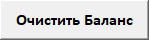 (тыс. руб.)в % к валюте балансв % к валюте балансв % к валюте балансИзменение за анализируемый периодИзменение за анализируемый периодНаименование показателяКодНа начало анализируемого периодаНа начало анализируемого периодаНа конец анализируемого периодатыс. руб.%АКТИВI. ВНЕОБОРОТНЫЕ АКТИВЫНематериальные активы1110                                         - Результаты исследований и разработок1120                                         - Нематериальные поисковые активы1130                                         - Материальные поисковые активы1140                                         - Основные средства1150                                         - Доходные вложения в материальные
ценности1160                                         - Финансовые вложения1170                                         - Отложенные налоговые активы1180                                         - Прочие внеоборотные активы1190                                         - Итого по разделу I1100                          -                           -                                 -                                 -                              -                                          - II. ОБОРОТНЫЕ АКТИВЫЗапасы1210Налог на добавленную стоимость по приобретенным ценностям1220Дебиторская задолженность1230Финансовые вложения (за исключением денежных эквивалентов)1240Денежные средства и денежные эквиваленты1250Прочие оборотные активы1260Итого по разделу II1200БАЛАНС1600ПАССИВIII. КАПИТАЛ И РЕЗЕРВЫУставный капитал (складочный капитал, уставный фонд, вклады товарищей)1310Собственные акции, выкупленные у акционеров1320Переоценка внеоборотных активов1340Добавочный капитал (без переоценки)1350Резервный капитал1360Нераспределенная прибыль (непокрытый убыток)1370Итого по разделу III1300                          -                           -                                 -                                 -                              - IV. ДОЛГОСРОЧНЫЕ ОБЯЗАТЕЛЬСТВАЗаемные средства1410Отложенные налоговые обязательства1420Оценочные обязательства1430Прочие обязательства1450Итого по разделу IV1400                          -                           -                                 -                                 -                              - V. КРАТКОСРОЧНЫЕ ОБЯЗАТЕЛЬСТВАЗаемные средства1510Кредиторская задолженность1520Доходы будущих периодов1530Оценочные обязательства1540Прочие обязательства1550Итого по разделу V1500                          -                           -                                 -                                 -                              - БАЛАНС1700                          -                           -                                 -                                 -                              - Проверка разницы Корректно  Корректно  Корректно  Корректно  Корректно Если Ошибка -1 это ошибка округления (допустимо)Если Ошибка -1 это ошибка округления (допустимо)Если Ошибка -1 это ошибка округления (допустимо)Если Ошибка -1 это ошибка округления (допустимо)Если Ошибка -1 это ошибка округления (допустимо)(тыс. руб.)Изменение показателяИзменение показателяИзменение показателяСреднегодовая величинаНаименование показателяКодтыс. руб.тыс. руб.%Выручка2110Себестоимость продаж2120Валовая прибыль (убыток)2100Коммерческие расходы2210Управленческие расходы2220Прибыль (убыток) от продаж2200Доходы от участия в других организациях2310Проценты к получению2320Проценты к уплате2330Прочие доходы2340Прочие расходы2350Прибыль (убыток) до налогообложения2300Текущий налог на прибыль2410в т.ч. постоянные налоговые обязательства
(активы)2421Изменение отложенных налоговых обязательств2430Изменение отложенных налоговых активов2450Прочее2460Чистая прибыль (убыток)2400Справочно:Данные счета 62.01 и 60.2Объем задолженности считающейся проблемнойтыс.руб.Доля задолженности от дебиторской задолженностиДоля задолженности от капиталаНаименование показателяЗначение по балансуЗначение по балансуЗначение по балансуЗначение по балансуЗначение по балансуЗначение по балансуЗначение по балансуЗначение по балансуЗначение по балансуНормативное значениеНормативное значение1. Расчет коэффициентов ликвидности1. Расчет коэффициентов ликвидности1. Расчет коэффициентов ликвидности1. Расчет коэффициентов ликвидности1. Расчет коэффициентов ликвидности1. Расчет коэффициентов ликвидности1. Расчет коэффициентов ликвидности1. Расчет коэффициентов ликвидности1. Расчет коэффициентов ликвидности1. Расчет коэффициентов ликвидности1. Расчет коэффициентов ликвидности1. Расчет коэффициентов ликвидности1. Расчет коэффициентов ликвидности1. Расчет коэффициентов ликвидности1. Расчет коэффициентов ликвидностиИзменение показателяИзменение показателяИзменение показателяИзменение показателяКоэффициент текущей ликвидностиболее 1,5более 1,5более 1,5Коэффициент быстрой (срочной) ликвидностиболее 0,8более 0,8более 0,8Коэффициент абсолютной ликвидностиболее 0,2более 0,2более 0,2Наименование показателяЗначенияЗначенияЗначенияЗначенияЗначенияЗначенияЗначенияЗначенияЗначенияНормативное значениеНормативное значениеНормативное значение2. Основные показатели финансовой устойчивости организации2. Основные показатели финансовой устойчивости организации2. Основные показатели финансовой устойчивости организации2. Основные показатели финансовой устойчивости организации2. Основные показатели финансовой устойчивости организации2. Основные показатели финансовой устойчивости организации2. Основные показатели финансовой устойчивости организации2. Основные показатели финансовой устойчивости организации2. Основные показатели финансовой устойчивости организации2. Основные показатели финансовой устойчивости организации2. Основные показатели финансовой устойчивости организации2. Основные показатели финансовой устойчивости организации2. Основные показатели финансовой устойчивости организации2. Основные показатели финансовой устойчивости организации2. Основные показатели финансовой устойчивости организации2. Основные показатели финансовой устойчивости организацииИзменение показателяИзменение показателяИзменение показателяИзменение показателя1. Коэффициент автономииОтношение собственного капитала к общей сумме капитала. Нормальное значение: 0,4 и более (оптимальное 0,5-0,7).Отношение собственного капитала к общей сумме капитала. Нормальное значение: 0,4 и более (оптимальное 0,5-0,7).Отношение собственного капитала к общей сумме капитала. Нормальное значение: 0,4 и более (оптимальное 0,5-0,7).Отношение собственного капитала к общей сумме капитала. Нормальное значение: 0,4 и более (оптимальное 0,5-0,7).2. Коэффициент финансового левериджаОтношение заемного капитала к собственному. Нормальное значение: 1,5 и менее (оптимальное 0,43-1).Отношение заемного капитала к собственному. Нормальное значение: 1,5 и менее (оптимальное 0,43-1).Отношение заемного капитала к собственному. Нормальное значение: 1,5 и менее (оптимальное 0,43-1).Отношение заемного капитала к собственному. Нормальное значение: 1,5 и менее (оптимальное 0,43-1).3. Коэффициент обеспеченности собственными оборотными средствамиОтношение собственных оборотных средств к оборотным активам. Нормальное значение: 0,1 и более.Отношение собственных оборотных средств к оборотным активам. Нормальное значение: 0,1 и более.Отношение собственных оборотных средств к оборотным активам. Нормальное значение: 0,1 и более.Отношение собственных оборотных средств к оборотным активам. Нормальное значение: 0,1 и более.4. Индекс постоянного активаОтношение стоимости внеоборотных активов к величине собственного капитала организации.Отношение стоимости внеоборотных активов к величине собственного капитала организации.Отношение стоимости внеоборотных активов к величине собственного капитала организации.Отношение стоимости внеоборотных активов к величине собственного капитала организации.5. Коэффициент покрытия инвестицийОтношение собственного капитала и долгосрочных обязательств к общей сумме капитала. Нормальное значение: 0,65 и более.Отношение собственного капитала и долгосрочных обязательств к общей сумме капитала. Нормальное значение: 0,65 и более.Отношение собственного капитала и долгосрочных обязательств к общей сумме капитала. Нормальное значение: 0,65 и более.Отношение собственного капитала и долгосрочных обязательств к общей сумме капитала. Нормальное значение: 0,65 и более.6. Коэффициент маневренности собственного капиталаОтношение собственных оборотных средств к источникам собственных средств. Нормальное значение: 0,2 и более.Отношение собственных оборотных средств к источникам собственных средств. Нормальное значение: 0,2 и более.Отношение собственных оборотных средств к источникам собственных средств. Нормальное значение: 0,2 и более.Отношение собственных оборотных средств к источникам собственных средств. Нормальное значение: 0,2 и более.7. Коэффициент мобильности имуществаОтношение оборотных средств к стоимости всего имущества. Характеризует отраслевую специфику организации.Отношение оборотных средств к стоимости всего имущества. Характеризует отраслевую специфику организации.Отношение оборотных средств к стоимости всего имущества. Характеризует отраслевую специфику организации.Отношение оборотных средств к стоимости всего имущества. Характеризует отраслевую специфику организации.8. Коэффициент мобильности оборотных средствОтношение наиболее мобильной части оборотных средств (денежных средств и финансовых вложений) к общей стоимости оборотных активов.Отношение наиболее мобильной части оборотных средств (денежных средств и финансовых вложений) к общей стоимости оборотных активов.Отношение наиболее мобильной части оборотных средств (денежных средств и финансовых вложений) к общей стоимости оборотных активов.Отношение наиболее мобильной части оборотных средств (денежных средств и финансовых вложений) к общей стоимости оборотных активов.9. Коэффициент обеспеченности запасовОтношение собственных оборотных средств к стоимости запасов. Нормальное значение: 0,5 и более. Отношение собственных оборотных средств к стоимости запасов. Нормальное значение: 0,5 и более. Отношение собственных оборотных средств к стоимости запасов. Нормальное значение: 0,5 и более. Отношение собственных оборотных средств к стоимости запасов. Нормальное значение: 0,5 и более. 10. Коэффициент краткосрочной задолженностиОтношение краткосрочной задолженности к общей сумме задолженности.Отношение краткосрочной задолженности к общей сумме задолженности.Отношение краткосрочной задолженности к общей сумме задолженности.Отношение краткосрочной задолженности к общей сумме задолженности.Наименование показателяЗначенияЗначенияЗначенияЗначенияЗначенияЗначенияЗначенияЗначенияЗначенияЗначенияЗначенияЗначенияЗначенияЗначенияЗначения3. Анализ рентабельности капитала3. Анализ рентабельности капитала3. Анализ рентабельности капитала3. Анализ рентабельности капитала3. Анализ рентабельности капитала3. Анализ рентабельности капитала3. Анализ рентабельности капитала3. Анализ рентабельности капитала3. Анализ рентабельности капитала3. Анализ рентабельности капитала3. Анализ рентабельности капитала3. Анализ рентабельности капитала3. Анализ рентабельности капитала3. Анализ рентабельности капитала3. Анализ рентабельности капитала3. Анализ рентабельности капиталаПоказатель собственных оборотных средств (СОС) Изменение показателяИзменение показателяИзменение показателяИзменение показателяИзменение показателяИзменение показателяИзменение показателяИзменение показателяРентабельность собственного капитала (ROE)Отношение чистой прибыли к средней величине собственного капитала. Нормальное значение: 13% и более. Отношение чистой прибыли к средней величине собственного капитала. Нормальное значение: 13% и более. Отношение чистой прибыли к средней величине собственного капитала. Нормальное значение: 13% и более. Отношение чистой прибыли к средней величине собственного капитала. Нормальное значение: 13% и более. Рентабельность активов (ROA)Отношение чистой прибыли к средней стоимости активов. Нормальное значение: не менее 4%.Отношение чистой прибыли к средней стоимости активов. Нормальное значение: не менее 4%.Отношение чистой прибыли к средней стоимости активов. Нормальное значение: не менее 4%.Отношение чистой прибыли к средней стоимости активов. Нормальное значение: не менее 4%.Рентабельность производственных фондов Отношение прибыли от продаж к средней стоимости основных средств и материально-производственных запасов. Отношение прибыли от продаж к средней стоимости основных средств и материально-производственных запасов. Отношение прибыли от продаж к средней стоимости основных средств и материально-производственных запасов. Отношение прибыли от продаж к средней стоимости основных средств и материально-производственных запасов. Фондоотдача, коэфф.Отношение выручки к средней стоимости основных средств. Отношение выручки к средней стоимости основных средств. Отношение выручки к средней стоимости основных средств. Отношение выручки к средней стоимости основных средств. Наименование показателяЗначенияЗначенияЗначенияЗначенияЗначенияЗначенияЗначенияЗначенияЗначенияЗначенияЗначенияЗначенияЗначенияЗначения4. Расчет коэффициента риска невозврата займа4. Расчет коэффициента риска невозврата займа4. Расчет коэффициента риска невозврата займа4. Расчет коэффициента риска невозврата займа4. Расчет коэффициента риска невозврата займа4. Расчет коэффициента риска невозврата займа4. Расчет коэффициента риска невозврата займа4. Расчет коэффициента риска невозврата займа4. Расчет коэффициента риска невозврата займа4. Расчет коэффициента риска невозврата займа4. Расчет коэффициента риска невозврата займа4. Расчет коэффициента риска невозврата займа4. Расчет коэффициента риска невозврата займа4. Расчет коэффициента риска невозврата займа4. Расчет коэффициента риска невозврата займаПоказательВес показателяПоказателиПоказателиОценкаОценкаОценкаОценкаОценкаСредняя оценкаСредняя оценкаСредняя оценкаОценка с учетом весаОценка с учетом весаОценка с учетом весаПоказательВес показателяРентабельность реализованной продукции по чистой прибыли0,15Рентабельность активов0,15Финансовая автономия0,1Текущая ликвидность0,1Прирост сбыта (без НДС)0,1Рентабельность реализованной продукции по прибыли от продаж0,1Прирост собственного капитала0,1Быстрая ликвидность0,05Коэффициент обеспечения оборотных активов собственными средствами0,05Коэффициент финансовой устойчивости0,05Коэффициент абсолютной ликвидности0,05Итого1Итоговая оценка:Итоговая оценка:Итоговая оценка:Итоговая оценка:5.Коэффициент риска невозврата займа5.Коэффициент риска невозврата займа5.Коэффициент риска невозврата займа5.Коэффициент риска невозврата займа5.Коэффициент риска невозврата займа5.Коэффициент риска невозврата займа5.Коэффициент риска невозврата займаБаллБаллУсловное обозначениеКачественная характеристика финансового состоянияКачественная характеристика финансового состоянияКачественная характеристика финансового состоянияКачественная характеристика финансового состояния:Качественная характеристика финансового состояния:Качественная характеристика финансового состояния:Качественная характеристика финансового состояния:Качественная характеристика финансового состояния:Качественная характеристика финансового состояния:отдо(рейтинг)от(включ.)#ДЕЛ/0!#ДЕЛ/0!#ДЕЛ/0!#ДЕЛ/0!#ДЕЛ/0!#ДЕЛ/0!10,8AAAОтличноеОтличноеОтличное#ДЕЛ/0!#ДЕЛ/0!#ДЕЛ/0!#ДЕЛ/0!#ДЕЛ/0!#ДЕЛ/0!0,80,6AAОчень хорошееОчень хорошееОчень хорошее#ДЕЛ/0!#ДЕЛ/0!#ДЕЛ/0!#ДЕЛ/0!#ДЕЛ/0!#ДЕЛ/0!0,60,4AХорошееХорошееХорошее#ДЕЛ/0!#ДЕЛ/0!#ДЕЛ/0!#ДЕЛ/0!#ДЕЛ/0!#ДЕЛ/0!0,40,2BBBПоложительноеПоложительноеПоложительное#ДЕЛ/0!#ДЕЛ/0!#ДЕЛ/0!#ДЕЛ/0!#ДЕЛ/0!#ДЕЛ/0!0,20BBНормальноеНормальноеНормальное-0,1-0,2BУдовлетворительноеУдовлетворительноеУдовлетворительное-0,2-0,4CCCНеудовлетворительноеНеудовлетворительноеНеудовлетворительное-0,4-0,6CCПлохоеПлохоеПлохое-0,6-0,8CОчень плохоеОчень плохоеОчень плохое-0,8-1DКритическоеКритическоеКритическоеПоказательВес показателя  Справочно: категории показателя   Справочно: категории показателя   Справочно: категории показателя  ПоказательВес показателя   1 категория  2 категория3 категорияКоэффициент абсолютной ликвидности 0,050,1 и выше0,05-0,1менее 0,05Коэффициент промежуточной (быстрой) ликвидности 0,10,8 и выше0,5-0,8 менее 0,5Коэффициент текущей ликвидности 0,41,5 и выше1,0-1,5менее 1,0Коэффициент наличия собственных средств 0,20,4 и выше 0,25-0,4менее 0,25Рентабельность продукции 0,150,1 и вышеменее 0,1нерентаб.Рентабельность деятельности предприятия 0,1 0,06 и вышеменее 0,06нерентаб.Z-счет АльтманаТаффлераТаффлераТаффлеранизкаясредняявысокаянизкаянизкаянизкаясредняясредняянизкаясредняявысокаявысокаясредняявысокаявысокая